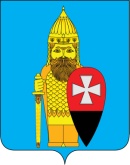 СОВЕТ ДЕПУТАТОВ ПОСЕЛЕНИЯ ВОРОНОВСКОЕ В ГОРОДЕ МОСКВЕ РЕШЕНИЕ17.11.2022 № 11/01О бюджете поселения Вороновское на 2023 год и плановый период 2024 и 2025 годовВ соответствии с Бюджетным Кодексом Российской Федерации, Федеральным законом от 06.10.2003 № 131-ФЗ «Об общих принципах организации местного самоуправления в Российской Федерации», Уставом поселения Вороновское; Совет депутатов поселения Вороновское решил:1. Утвердить основные характеристики бюджета поселения Вороновское на 2023 год:1.1 общий объем доходов бюджета поселения Вороновское в сумме 612 576,1 тыс. рублей;1.2 общий объем расходов бюджета поселения Вороновское в сумме 657 199,0 тыс. рублей;1.3 дефицит бюджета поселения Вороновское составляет 44 622,9 тыс. рублей. Источник покрытия дефицита нераспределенные остатки прошлых лет;1.4 в течение 2023 года предельный объем муниципального долга поселения Вороновское не планируется; 1.5 верхний предел муниципального долга поселения Вороновское по состоянию на 01 января 2023 года не утверждается.2. Утвердить основные характеристики бюджета поселения Вороновское на плановый период 2024 и 2025 годов:1) общий объем доходов бюджета поселения Вороновское на 2024 год в сумме 640 786,0 тыс. рублей, на 2025 год в сумме 671 243,0 тыс. рублей;2) общий объем расходов бюджета поселения Вороновское на 2024 год в сумме 657 199,0 тыс. рублей, на 2025 год в сумме 657 199,0 тыс. рублей;3) дефицит бюджета поселения Вороновское на 2024 год составляет 16 413,0  рублей; профицит бюджета поселения Вороновское на 2025 год составляет 14 044,0 рублей.3. Утвердить в бюджете поселения Вороновское на 2023 год поступления доходов по основным источникам согласно приложению 1 к настоящему решению.4. Утвердить в бюджете поселения Вороновское на плановый период 2024 и 2025 год поступления доходов по основным источникам согласно приложению 2 к настоящему решению.5. Утвердить источники формирования доходов бюджета поселения Вороновское на 2023 год и плановый период 2024 и 2025 годов.6. Доходы бюджета поселения Вороновское на 2023 год и плановый период 2024 и 2025 года формируются за счет:6.1. отчислений от налога на доходы физических лиц по установленным нормативам с доходов:6.1.1. источником которых является налоговый агент, за исключением доходов, в отношении которых исчисление и уплата налога осуществляются в соответствии со статьями 227, 227.1 и 228 Налогового кодекса РФ;6.1.2. полученных от осуществления деятельности физическими лицами, зарегистрированными в качестве индивидуальных предпринимателей, нотариусов, занимающихся частной практикой, адвокатов, учредивших адвокатские кабинеты, и других лиц, занимающихся частной практикой в соответствии со статьей 227 Налогового кодекса РФ;6.1.3. полученных физическими лицами в соответствии со статьей 228 Налогового кодекса РФ;6.2. налога на имущество физических лиц, взимаемого по ставкам, применяемым к объектам налогообложения, расположенным в границах поселений, - по нормативу 100 процентов;6.3. отчислений от единого сельскохозяйственного налога - по нормативу 50 процентов;6.4. земельного налога - по нормативу 100 процентов:6.4.1. взимаемого по ставкам, установленным в соответствии с подпунктом 1 пункта 1 статьи 394 Налогового кодекса РФ и применяемым к объектам налогообложения, расположенным в границах поселений;6.4.2. взимаемого по ставкам, установленным в соответствии с подпунктом 2 пункта 1 статьи 394 Налогового кодекса Российской Федерации и применяемым к объектам налогообложения, расположенным в границах поселений;6.5. государственной пошлины (подлежащей зачислению по месту государственной регистрации совершения юридически значимых действий или выдачи документов) - по нормативу 100 процентов:6.5.1. за выдачу органом местного самоуправления поселения специального разрешения на движение по автомобильным дорогам транспортных средств, осуществляющих перевозки опасных, тяжеловесных и (или) крупногабаритных грузов;6.5.2. за совершение нотариальных действий должностными лицами органов местного самоуправления поселения, уполномоченными в соответствии с законодательными актами Российской Федерации на совершение нотариальных действий;6.6. отчислений от акцизов на автомобильный бензин, прямогонный бензин, дизельное топливо, моторные масла для дизельных и (или) карбюраторных (инжекторных) двигателей, производимые на территории Российской Федерации, для формирования муниципальных дорожных фондов по установленным нормативам;6.7. доходов, получаемых в виде арендной платы за земельные участки, государственная собственность на которые не разграничена и которые расположены в границах поселений, а также средств от продажи права на заключение договоров аренды указанных земельных участков, расположенных в границах поселений, - по нормативу 50 процентов;6.8. доходов от сдачи в аренду имущества, находящегося в оперативном управлении органов управления поселений и созданных ими учреждений (за исключением имущества муниципальных бюджетных и автономных учреждений), - по нормативу 100 процентов;6.9. доходов от продажи земельных участков, государственная собственность на которые не разграничена и которые расположены в границах поселений, - по нормативу 50 процентов;6.10. части прибыли муниципальных унитарных предприятий, остающейся после уплаты налогов и иных обязательных платежей, - по нормативу 100 процентов;6.11. прочих поступлений от использования имущества и прав, находящихся в собственности поселений (за исключением имущества муниципальных бюджетных и автономных учреждений, а также имущества муниципальных унитарных предприятий) - по нормативу 100 процентов;6.12. доходов от продажи квартир, находящихся в собственности поселений, - по нормативу 100 процентов;6.13. доходов от реализации имущества, находящегося в муниципальной собственности поселений, в части реализации основных средств (за исключением движимого имущества муниципальных бюджетных и автономных учреждений, а также имущества муниципальных унитарных предприятий, в том числе казенных) и материальных запасов (за исключением имущества муниципальных бюджетных и автономных учреждений, а также имущества муниципальных унитарных предприятий, в том числе казенных) - по нормативу 100 процентов;6.14. доходов от оказания платных услуг (работ) и компенсации затрат государства - по нормативу 100 процентов;6.15. штрафов, санкций, возмещения ущерба - по нормативу 100 процентов;6.16. прочих неналоговых доходов - по нормативу 100 процентов;6.17 межбюджетных трансфертов бюджетам поселений из бюджета города Москвы;6.18. безвозмездных поступлений в бюджеты поселений от физических и юридических лиц, в том числе добровольных пожертвований;6.19. платы за публичный сервитут, предусмотренной решениями органов местного самоуправления поселений об установлении публичного сервитута в отношении земельных участков, государственная собственность на которые не разграничена, которые расположены в границах поселений и не предоставлены гражданам и юридическим лицам (за исключением органов государственной власти (государственных органов), органов местного самоуправления (муниципальных органов), органов управления государственными внебюджетными фондами и казенных учреждений), - по нормативу 50 процентов;6.20. платы за публичный сервитут, предусмотренный решениями органов местного самоуправления поселений об установлении публичного сервитута в отношении земельных участков, находящихся в муниципальной собственности поселений, - по нормативу 100 процентов.7. Утвердить объемы бюджетных ассигнований для предоставления в порядке, установленном Правительством Москвы, консолидированных субсидий, предоставляемых в 2023 году бюджетам поселений на софинансирование расходных обязательств, возникающих при выполнении полномочий органов местного самоуправления городских округов и поселений по решению вопросов местного значения в сфере жилищно-коммунального хозяйства, благоустройства и дорожной деятельности в сумме 165 155,6 тыс. рублей, в 2024 году в сумме 165 155,6 тыс. рублей, в 2025 году в сумме 165 155,6 тыс. рублей.8. Межбюджетные трансферты, предоставляются на основании соглашения между органом исполнительной власти города Москвы - главным распорядителем бюджетных средств и органом местного самоуправления внутригородского муниципального образования.9. Утвердить норматив отчислений от налога на доходы физических лиц в бюджет поселения на 2023 год в размере 34,5 процентов.10. Утвердить отчисления от акцизов на автомобильный бензин, прямогонный бензин, дизельное топливо, моторные масла для дизельных и (или) карбюраторных (инжекторных) двигателей, производимые на территории РФ, в бюджет поселения на 2023 год в соответствии с установленными Законом города Москвы норматив в размере 0,0285 процента.10.1. утвердить объем бюджетных ассигнований Дорожного фонда поселения Вороновское на 2023 год в сумме 7 054,0 тыс. рублей. Бюджетные ассигнования Дорожного фонда предусматриваются администрацией поселения на реализацию муниципальной функции по осуществлению муниципального контроля за сохранностью автомобильных дорог местного значения в границах поселения.11. Утвердить расходы бюджета поселения Вороновское на 2023 год по разделам, подразделам, целевым статьям и видам расходов согласно приложению 3 к настоящему решению.12. Утвердить расходы бюджета поселения Вороновское на плановый период 2024 и 2025 года по разделам, подразделам, целевым статьям и видам расходов согласно приложению 4 к настоящему решению.13. Утвердить ведомственную структуру расходов бюджета поселения Вороновское на 2023 год, согласно приложению 5 к настоящему решению.14. Утвердить ведомственную структуру расходов бюджета поселения Вороновское на плановый период 2024 и 2025 года, согласно приложению 6 к настоящему решению.15. Утвердить источники внутреннего финансирования дефицита бюджета поселения Вороновское на 2023 год согласно приложению 7 к настоящему решению.16. Утвердить источники внутреннего финансирования дефицита бюджета поселения Вороновское на плановый период 2024 и 2025 года согласно приложению 8 к настоящему решению.17. Установить, что заключение и оплата бюджетными учреждениями и органами местного самоуправления государственных (муниципальных) контрактов, иных договоров, подлежащих исполнению за счет бюджетных средств, производятся в пределах, доведенных им по кодам классификации расходов бюджета поселения Вороновское лимитов бюджетных обязательств и с учетом принятых и неисполненных обязательств.18. Нарушение бюджетными учреждениями требований при заключении государственных (муниципальных) контрактов, иных договоров является основанием для признания их судом недействительными по иску соответствующего главного распорядителя (распорядителя) бюджетных средств.19. Установить, что муниципальные правовые акты органа местного самоуправления поселения Вороновское, влекущие дополнительные расходы за счет средств бюджета поселения Вороновское на 2023 год, а также сокращающие его доходную базу, реализуются и применяются только при наличии соответствующих источников дополнительных поступлений в бюджет и (или) при сокращении расходов по конкретным статьям бюджета на 2023 год, а также после внесения соответствующих изменений в настоящее Решение.В случае если реализация правового акта частично (не в полной мере) обеспечена источниками финансирования в бюджете поселения Вороновское на 2023 год, такой правовой акт реализуется и применяется в пределах средств, предусмотренных на эти цели в бюджете.20. Установить, что в 2023 году размер авансирования за счет средств бюджета поселения Вороновское поставок товаров, выполнения работ, оказания услуг по муниципальным контрактам и договорам на поставки продукции для муниципальных нужд, а также иных расходов бюджета поселения Вороновское осуществляется на основании постановления Правительства Москвы от 30.12.2008 № 1229 – ПП «Об авансовых платежах, совершаемых за счет средств бюджета города Москвы».21. Установить, что в 2023 году из бюджета поселения Вороновское осуществляется погашение образовавшейся в пределах средств, предусмотренных решениями о бюджете поселения Вороновское на соответствующий финансовый год, кредиторской задолженности главных распорядителей, распорядителей и получателей средств бюджета поселения Вороновское, в пределах средств, предусмотренных в бюджете поселения Вороновское на 2023 год.22. Предельный объем заимствований поселения Вороновское в 2023 году не устанавливается.23. Установить, что составление и организация исполнение местного бюджета осуществляется финансово-экономическим отделом администрации поселения Вороновское с использованием лицевых счетов бюджета поселения Вороновское, открытых в Управлении Федерального казначейства по г. Москве в соответствии с законодательством РФ.24. Установить, что кассовое обслуживание исполнения бюджета поселения Вороновское осуществляется на основании соглашения на безвозмездной основе с Управлением Федерального казначейства по городу Москве.25. Установить, что в 2023 году бюджетные учреждения вправе заключать договоры и осуществлять оплату продукции, выполнения работ и оказания услуг, предусмотренных указанными договорами, за счет бюджета, в пределах, утвержденных в установленном законодательством порядке, в соответствии с порядком, установленным для исполнения расходов бюджета поселения Вороновское.26. Предусмотреть формирование резервного фонда в сумме 561,0 тыс. рублей, на предупреждение и ликвидацию чрезвычайных ситуаций и последствий стихийных бедствий.27. Установить, что в расходах бюджета поселения Вороновское на 2023 год предусматриваются средства в виде субсидии на выполнение муниципальных заданий в сфере культуры, физической культуры и спорта в сумме 101 234,0 тыс. руб.28. Утвердить общий объем бюджетных ассигнований, направляемых на исполнение публичных нормативных обязательств на 2023 год в сумме 1 668,0 тыс. рублей.29. Установить, что в ходе исполнения бюджета поселения Вороновское на 2023 год Финансово-экономический отдел администрации поселения Вороновское имеет право вносить изменения в сводную бюджетную роспись поселения Вороновское в случаях, предусмотренных статьей 217 БК.30. Установить, что в ходе исполнения бюджета поселения Вороновское на 2023 год финансово-экономический отдел администрации поселения Вороновское вправе вносить изменения в утвержденные объемы поступления доходов в части возврата в другие бюджеты бюджетной системы РФ, неиспользованных средств субвенций и субсидий, полученных из других бюджетов бюджетной системы РФ.31. Установить, что в ходе исполнения бюджета поселения Вороновское на 2023 год финансово-экономический отдел администрации поселения Вороновское вправе вносить изменения в структуру доходов, и в сводную бюджетную роспись в связи с изменениями бюджетной классификации Российской Федерации на основании нормативных правовых актов Российской Федерации, если указанные изменения не влекут за собой изменение основных характеристик бюджета поселения Вороновское (общий объем доходов и расходов бюджета, размер его дефицита).32. Настоящее решение вступает в силу с 1 января 2023 года.33. Опубликовать настоящее решение в бюллетене «Московский муниципальный вестник» и разместить на официальном сайте администрации поселения Вороновское.34. Контроль за исполнением настоящего решения возложить на главу поселения Вороновское Царевского Е.П.Глава поселение Вороновское   	                                                          Е.П. ЦаревскийПриложение 1к решению Совета депутатовпоселения Вороновское в городе Москвеот 17.11.2022 № 11/01Поступление доходов по основным источникам в бюджет поселения Вороновское на 2023 годПриложение 2к решению Совета депутатовпоселения Вороновское в городе Москвеот 17.11.2022 № 11/01Поступление доходов по основным источникам в бюджет поселения Вороновское на плановый период 2024 и 2025 годыПриложение 3к решению Совета депутатовпоселения Вороновское в городе Москвеот 17.11.2022 № 11/01Расходы бюджета поселения Вороновское на 2023 год по разделам, подразделам, целевым статьям и видам расходов классификации расходов бюджетаПриложение 4к решению Совета депутатовпоселения Вороновское в городе Москвеот 17.11.2022 № 11/01Приложение 5к решению Совета депутатовпоселения Вороновское в городе Москвеот 17.11.2022 № 11/01Ведомственная структура расходов бюджета на 2023 год по главным распорядителям бюджетных средств, целевым статьям расходов, сформированным в соответствии с государственными программами города Москвы и непрограммными направлениями деятельности органов государственной власти города Москвы, и группам и подгруппам видов расходов классификации расходов администрация поселения ВороновскоеПриложение 6к решению Совета депутатовпоселения Вороновское в городе Москвеот 17.11.2022 № 11/01Ведомственная структура расходов бюджета на 2023 год по главным распорядителям бюджетных средств, целевым статьям расходов, сформированным в соответствии с государственными программами города Москвы и непрограммными направлениями деятельности органов государственной власти города Москвы, и группам и подгруппам видов расходов классификации расходов администрация поселения ВороновскоеПриложение 7к решению Совета депутатовпоселения Вороновское в городе Москвеот 17.11.2022 № 11/01Приложение 8к решению Совета депутатовпоселения Вороновское в городе Москвеот 17.11.2022 № 11/01Код бюджетной классификацииКод бюджетной классификацииНаименование показателейПлан на 2023 год тыс. руб.123401 00 00000 00 0000 000ДОХОДЫ          446 229,0   01 01 00000 00 0000 000Налоги на прибыль, доходы         319 215,0   01 01 02000 01 0000 110Налог на доходы физических лиц          319 215,0   01 03 00000 00 0000 000НАЛОГИ НА ТОВАРЫ (РАБОТЫ, УСЛУГИ), РЕАЛИЗУЕМЫЕ НА ТЕРРИТОРИИ РОССИЙСКОЙ ФЕДЕРАЦИИ             7 054,0   01 03 02230 01 0000 110Доходы от уплаты акцизов на дизельное топливо, подлежащие распределению между бюджетами субъектов Российской Федерации и местными бюджетами с учетом установленных дифференцированных нормативов отчислений в местные бюджеты3 312,0001 03 02240 01 0000 110Доходы от уплаты акцизов на моторные масла для дизельных и (или) карбюраторных (инжекторных) двигателей, подлежащие распределению между бюджетами субъектов Российской Федерации и местными бюджетами с учетом установленных дифференцированных нормативов отчислений в местные бюджеты2101 03 02250 01 0000 110Доходы от уплаты акцизов на автомобильный бензин, подлежащие распределению между бюджетами субъектов Российской Федерации и местными бюджетами с учетом установленных дифференцированных нормативов отчислений в местные бюджеты3 167,0001 03 02260 01 0000 110Доходы от уплаты акцизов на прямогонный бензин, подлежащие распределению между бюджетами субъектов Российской Федерации и местными бюджетами с учетом установленных дифференцированных нормативов отчислений в местные бюджеты55401 05 00000 00 0000 000Налоги на совокупный доход                     -     01 05 03000 01 0000 110Единый сельскохозяйственный налог01 06 01000 00 0000 110Налог на имущество физических лиц           14 539,0   01 06 01010 03 0000 110Налог на имущество физических лиц, взимаемый по ставкам, применяемый к объектам налогообложения, расположенным в границах внутригородских муниципальных образований городов федерального значения            14 539,0   01 06 06000 00 0000 110Земельный налог           94 415,0   01 06 06031 03 0000 110Земельный налог с организаций, обладающих земельным участком, расположенным в границах внутригородских муниципальных образований городов федерального значения           82 081,0   1821 06 06041 03 0000 110Земельный налог с физических лиц, обладающих земельным участком, расположенным в границах внутригородских муниципальных образований городов федерального значения           12 334,0   Итого налоговых доходов         435 223,0   01 11 00000 00 0000 000Доходы от использования имущества, находящегося в государственной и муниципальной собственности           11 006,0   01 11 05000 00 0000 120Доходы, получаемые в виде арендной либо иной платы за передачу в возмездное пользование государственного и муниципального имущества (за исключением имущества бюджетных и автономных учреждений, а также имущества государственных и муниципальных унитарных предприятий, в том числе казенных)          10 565,0   01 11 05011 02 8001 120Доходы, получаемые в виде арендной платы за земельные участки, государственная собственность на которые не разграничена и которые расположены в границах городов федерального значения, а также средства от продажи права на заключение договоров аренды указанных земельных участков8 000,0001 11 05033 03 0000 120Доходы от сдачи в аренду имущества, находящегося в оперативном управлении органов управления внутригородских муниципальных образований городов федерального значения и созданных ими учреждений (за исключением имущества муниципальных бюджетных и автономных учреждений)2 565,000111 09000 00 0000 120Прочие доходы от использования имущества и прав, находящихся в государственной и муниципальной собственности (за исключением имущества бюджетных и автономных учреждений, а также имущества государственных и муниципальных унитарных предприятий, в том числе казенных)               441,0   01 11 09043 03 0000 120Прочие поступления от использования имущества, находящегося в собственности внутригородских муниципальных образований городов федерального значения (за исключением имущества муниципальных бюджетных и автономных учреждений, а также имущества муниципальных унитарных предприятий, в том числе казенных)                441,0   Итого неналоговых доходов           11 006,0   02 00 00000 00 0000 000Безвозмездные поступления:         166 347,1   02 02 00000 00 0000 000Безвозмездные поступления от других бюджетов бюджетной системы РФ        165 155,6   02 02 20000 00 0000 150Субсидии бюджетам бюджетной системы Российской Федерации (межбюджетные субсидии)         165 155,6   02 02 29999 03 0000 150Прочие субсидии бюджетам внутригородских муниципальных образований городов федерального значения         165 155,6   02 02 29999 03 0001 150Прочие субсидии бюджетам внутригородских муниципальных образований городов федерального значения (в сфере жилищно-коммунального хозяйства, благоустройства и дорожной деятельности)         165 155,6   02 02 30000 00 0000 150Субвенции бюджетам бюджетной системы Российской Федерации             1 191,5   02 02 35118 03 0000 150Субвенции на осуществление первичного воинского учета органами местного самоуправления поселений, муниципальных и городских округов             1 191,5   02 19 00000 00 0000 000Возврат остатков субсидий, субвенций и иных межбюджетных трансфертов, имеющих целевое назначение прошлых лет02 19 60010 03 0000 150Возврат прочих остатков субсидий, субвенций и иных межбюджетных трансфертов, имеющих целевое назначение, прошлых лет из бюджетов внутригородских муниципальных образований городов федерального значения ВСЕГО ДОХОДОВ         612 576,1   Код бюджетной классификацииКод бюджетной классификацииНаименование показателейПлан на 2024 год тыс. руб.План на 2025 год тыс. руб.1234401 00 00000 00 0000 000ДОХОДЫ     474 395,0       504 852,0   01 01 00000 00 0000 000Налоги на прибыль, доходы    344 752,0       372 332,0   01 01 02000 01 0000 110Налог на доходы физических лиц     344 752,0       372 332,0   01 03 00000 00 0000 000НАЛОГИ НА ТОВАРЫ (РАБОТЫ, УСЛУГИ), РЕАЛИЗУЕМЫЕ НА ТЕРРИТОРИИ РОССИЙСКОЙ ФЕДЕРАЦИИ        7 054,0           7 054,0   01 03 02230 01 0000 110Доходы от уплаты акцизов на дизельное топливо, подлежащие распределению между бюджетами субъектов Российской Федерации и местными бюджетами с учетом установленных дифференцированных нормативов отчислений в местные бюджеты3 312,003 312,0001 03 02240 01 0000 110Доходы от уплаты акцизов на моторные масла для дизельных и (или) карбюраторных (инжекторных) двигателей, подлежащие распределению между бюджетами субъектов Российской Федерации и местными бюджетами с учетом установленных дифференцированных нормативов отчислений в местные бюджеты212101 03 02250 01 0000 110Доходы от уплаты акцизов на автомобильный бензин, подлежащие распределению между бюджетами субъектов Российской Федерации и местными бюджетами с учетом установленных дифференцированных нормативов отчислений в местные бюджеты3 167,003 167,0001 03 02260 01 0000 110Доходы от уплаты акцизов на прямогонный бензин, подлежащие распределению между бюджетами субъектов Российской Федерации и местными бюджетами с учетом установленных дифференцированных нормативов отчислений в местные бюджеты55455401 05 00000 00 0000 000Налоги на совокупный доход                 -                      -     01 05 03000 01 0000 110Единый сельскохозяйственный налог01 06 01000 00 0000 110Налог на имущество физических лиц      14 786,0         15 141,0   01 06 01010 03 0000 110Налог на имущество физических лиц, взимаемый по ставкам, применяемый к объектам налогообложения, расположенным в границах внутригородских муниципальных образований городов федерального значения       14 786,0         15 141,0   01 06 06000 00 0000 110Земельный налог      96 797,0         99 319,0   01 06 06031 03 0000 110Земельный налог с организаций, обладающих земельным участком, расположенным в границах внутригородских муниципальных образований городов федерального значения      83 230,0         84 395,0   1821 06 06041 03 0000 110Земельный налог с физических лиц, обладающих земельным участком, расположенным в границах внутригородских муниципальных образований городов федерального значения      13 567,0         14 924,0   Итого налоговых доходов    463 389,0       493 846,0   01 11 00000 00 0000 000Доходы от использования имущества, находящегося в государственной и муниципальной собственности      11 006,0         11 006,0   01 11 05000 00 0000 120Доходы, получаемые в виде арендной либо иной платы за передачу в возмездное пользование государственного и муниципального имущества (за исключением имущества бюджетных и автономных учреждений, а также имущества государственных и муниципальных унитарных предприятий, в том числе казенных)      10 565,0         10 565,0   01 11 05011 02 8001 120Доходы, получаемые в виде арендной платы за земельные участки, государственная собственность на которые не разграничена и которые расположены в границах городов федерального значения, а также средства от продажи права на заключение договоров аренды указанных земельных участков8 000,008 000,0001 11 05033 03 0000 120Доходы от сдачи в аренду имущества, находящегося в оперативном управлении органов управления внутригородских муниципальных образований городов федерального значения и созданных ими учреждений (за исключением имущества муниципальных бюджетных и автономных учреждений)2 565,002 565,000111 09000 00 0000 120Прочие доходы от использования имущества и прав, находящихся в государственной и муниципальной собственности (за исключением имущества бюджетных и автономных учреждений, а также имущества государственных и муниципальных унитарных предприятий, в том числе казенных)           441,0              441,0   01 11 09043 03 0000 120Прочие поступления от использования имущества, находящегося в собственности внутригородских муниципальных образований городов федерального значения (за исключением имущества муниципальных бюджетных и автономных учреждений, а также имущества муниципальных унитарных предприятий, в том числе казенных)           441,0              441,0   Итого неналоговых доходов      11 006,0         11 006,0   02 00 00000 00 0000 000Безвозмездные поступления:    166 391,0       166 391,0   02 02 00000 00 0000 000Безвозмездные поступления от других бюджетов бюджетной системы РФ    165 155,6       165 155,6   02 02 20000 00 0000 150Субсидии бюджетам бюджетной системы Российской Федерации (межбюджетные субсидии)    165 155,6       165 155,6   02 02 29999 03 0000 150Прочие субсидии бюджетам внутригородских муниципальных образований городов федерального значения    165 155,6       165 155,6   02 02 29999 03 0001 150Прочие субсидии бюджетам внутригородских муниципальных образований городов федерального значения (в сфере жилищно-коммунального хозяйства, благоустройства и дорожной деятельности)    165 155,6       165 155,6   02 02 30000 00 0000 150Субвенции бюджетам бюджетной системы Российской Федерации        1 235,4           1 235,4   02 02 35118 03 0000 150Субвенции на осуществление первичного воинского учета органами местного самоуправления поселений, муниципальных и городских округов        1 235,4           1 235,4   02 19 00000 00 0000 000Возврат остатков субсидий, субвенций и иных межбюджетных трансфертов, имеющих целевое назначение прошлых лет02 19 60010 03 0000 150Возврат прочих остатков субсидий, субвенций и иных межбюджетных трансфертов, имеющих целевое назначение, прошлых лет из бюджетов внутригородских муниципальных образований городов федерального значения ВСЕГО ДОХОДОВ    640 786,0       671 243,0   аименование РзПРЦСРВРПлан на 2023 год тыс. руб.Администрация поселения Вороновское657 199,0 ОБЩЕГОСУДАРСТВЕННЫЕ ВОПРОСЫ  0100162 370,0 Функционирование законодательных (представительных) органов государственной власти и представительных органов муниципальных образований0103250,0 Деятельность органов муниципальной власти по руководству и управлению в сфере установленных функций органов муниципальной власти поселения010331 0 00 00000250,0 Представительные органы внутригородских муниципальных образований010331 А 00 00000250,0 Функционирование представительных органов внутригородских муниципальных образований010331 А 01 00000250,0 Депутаты Совета депутатов внутригородского муниципального образования010331 А 01 00200250,0 Иные выплаты, за исключением фонда оплаты труда государственных (муниципальных) органов, лицам, привлекаемым согласно законодательству для выполнения отдельных полномочий010331 А 01 00200123100,0 Прочая закупка товаров, работ и услуг010331 А 01 00200244150,0 Функционирование Правительства Российской Федерации, высших исполнительных органов государственной власти субъектов Российской Федерации, местных администраций0104161 499,0 Деятельность органов муниципальной власти по руководству и управлению в сфере установленных функций органов муниципальной власти поселения010431 0 00 00000161 499,0 Исполнительные органы внутригородских муниципальных образований010431 Б 00 00000161 499,0 Функционирование исполнительных органов внутригородских муниципальных образований010431 Б 01 00000161 499,0 Руководитель администрации / аппарата Совета депутатов010431 Б 01 001006 514,0 Фонд оплаты труда государственных (муниципальных) органов010431 Б 01 001001214 707,0 Иные выплаты персоналу государственных (муниципальных) органов, за исключением фонда оплаты труда010431 Б 01 00100122385,0 Взносы по обязательному социальному страхованию на выплаты денежного содержания и иные выплаты работникам государственных (муниципальных) органов010431 Б 01 001001291 422,0 Обеспечение деятельности администрации в части содержания муниципальных служащих для решения вопросов местного значения010431 Б 01 00500154 985,0 Фонд оплаты труда государственных (муниципальных) органов010431 Б 01 0050012187 569,0 Иные выплаты персоналу государственных (муниципальных) органов, за исключением фонда оплаты труда010431 Б 01 0050012220 550,0 Иные выплаты, за исключением фонда оплаты труда государственных (муниципальных) органов, лицам, привлекаемым согласно законодательству для выполнения отдельных полномочий010431 Б 01 00500123564,0 Взносы по обязательному социальному страхованию на выплаты денежного содержания и иные выплаты работникам государственных (муниципальных) органов010431 Б 01 0050012926 443,0 Прочая закупка товаров, работ и услуг010431 Б 01 0050024418 654,0 Закупка энергетических ресурсов010431 Б 01 00500247605,0 Исполнение судебных актов Российской Федерации и мировых соглашений по возмещению причиненного вреда010431 Б 01 00500831200,0 Уплата налога на имущество организаций и земельного налога010431 Б 01 00500851100,0 Уплата прочих налогов, сборов010431 Б 01 00500852100,0 Уплата иных платежей010431 Б 01 00500853200,0 Резервные фонды0111561,0 Резервный фонд, предусмотренный в бюджете города Москвы011132 0 00 00000561,0 Резервный фонд, предусмотренный в бюджете внутригородского муниципального образования011132 А 00 00000561,0 Резервный фонд, предусмотренный органами местного самоуправления011132 А 01 00000561,0 Резервные средства011132 А 01 00000870561,0 Другие общегосударственные вопросы011360,0 Мероприятия в части оценки недвижимости, признания прав и регулирования отношений по государственной и муниципальной собственности011309 0 00 0000060,0 Оценка недвижимости, признание прав и регулирование отношений по государственной и муниципальной собственности011309 0 02 0000060,0 Уплата иных платежей011309 0 02 0000085360,0 НАЦИОНАЛЬНАЯ ОБОРОНА02001 191,5 Мобилизационная и вневойсковая подготовка02031 191,5 Мобилизационная и вневойсковая подготовка020317 0 00 000001 191,5 Мобилизационная и вневойсковая подготовка020317 1 00 000001 191,5 Субвенции на осуществление полномочий по первичному воинскому учету на территориях. где отсутствуют военные комиссариаты020317 1 00 511801 191,5 Фонд оплаты труда государственных (муниципальных) органов020317 1 00 51180121854,6 Взносы по обязательному социальному страхованию на выплаты денежного содержания и иные выплаты работникам государственных (муниципальных) органов020317 1 00 51180129258,1 Прочая закупка товаров, работ и услуг020317 1 00 5118024478,8 НАЦИОНАЛЬНАЯ БЕЗОПАСНОСТЬ И ПРАВООХРАНИТЕЛЬНАЯ ДЕЯТЕЛЬНОСТЬ03001 375,0 Защита населения и территории от чрезвычайных ситуаций природного и техногенного характера, гражданская оборона0309975,0 Обеспечение безопасности жизнедеятельности населения на территории поселения030921 0 00 00000775,0 Мероприятия по гражданской обороне, защите населения и территории поселения от чрезвычайных ситуаций природного и техногенного характера030921 8 00 00000775,0 Предупреждение и ликвидация последствий чрезвычайных ситуаций и стихийных бедствий природного и техногенного характера030921 8 01 00000775,0 Прочая закупка товаров, работ и услуг030921 8 01 00000244775,0 Прочие мероприятия в части предупреждения и ликвидации последствий чрезвычайных ситуаций и стихийных бедствий030921 9 00 00000200,0 Подготовка населения и организаций к действиям в чрезвычайных ситуациях в мирное и военное время030921 9 01 00000200,0 Прочая закупка товаров, работ и услуг030921 9 01 00000244200,0 Другие вопросы в области национальной безопасности и правоохранительной деятельности0314400,0 Прочие мероприятия в части обеспечения безопасности жизнедеятельности населения на территории поселения031424 0 00 00000400,0 Реализация других функций, связанных с обеспечением национальной безопасности и правоохранительной деятельности031424 7 00 00000400,0 Прочая закупка товаров, работ и услуг031424 7 00 00000244400,0 НАЦИОНАЛЬНАЯ ЭКОНОМИКА040032 875,5 Дорожное хозяйство (дорожные фонды)040932 775,5 Деятельность органов муниципальной власти по руководству и управлению в сфере установленных функций органов муниципальной власти поселения040931 0 00 0000032 775,5 Софинансирование расходных обязательств при предоставлении субсидии на развитие автомобильных дорог и улично-дорожной сети040931 5 00 0000032 775,5 Софинансирование расходных обязательств при предоставлении субсидии на развитие автомобильных дорог и улично-дорожной сети040931 5 02 0000032 775,5 Софинансирование расходных обязательств на ремонт объектов дорожного хозяйства040931 5 02 S03014 432,0 Прочая закупка товаров, работ и услуг040931 5 02 S03012444 432,0 Софинансирование расходных обязательств на разметку объектов дорожного хозяйства040931 5 02 S03022 006,5 Прочая закупка товаров, работ и услуг040931 5 02 S03022442 006,5 Софинансирование расходных обязательств на содержание объектов дорожного хозяйства040931 5 02 S030326 337,0 Прочая закупка товаров, работ и услуг040931 5 02 S030324426 337,0 Другие вопросы в области национальной экономики0412100,0 Непрограммные направления деятельности органов муниципальной власти в области строительства, архитектуры и градостроительства041233 0 00 00000100,0 Непрограммные направления деятельности органов муниципальной власти в области строительства, архитектуры и градостроительства041233 8 00 00000100,0 Мероприятия в области строительства, архитектуры и градостроительства041233 8 00 01000100,0 Прочая закупка товаров, работ и услуг041233 8 00 01000244100,0 ЖИЛИЩНО-КОММУНАЛЬНОЕ ХОЗЯЙСТВО0500334 770,0 Жилищное хозяйство050121 998,0 Благоустройство территорий жилой застройки050105 0 00 000006 131,0 Капитальный ремонт и модернизация жилищного фонда050105 В 00 000006 131,0 Мероприятия по капитальному ремонту многоквартирных домов050105 В 01 000006 131,0 Взносы на капитальный ремонт общего имущества в многоквартирных домах050105 В 01 010006 131,0 Прочая закупка товаров, работ и услуг050105 В 01 010002446 131,0 Направления деятельности органов местного самоуправления внутригородского муниципального образования050135 0 00 0000015 867,0 Мероприятия в области жилищного хозяйства050135 0 03 0000015 867,0 Прочая закупка товаров, работ и услуг050135 0 03 0000024415 867,0 Коммунальное хозяйство05026 550,0 Направления деятельности органов местного самоуправления внутригородского муниципального образования050235 0 00 000006 550,0 Мероприятия в области коммунального хозяйства050235 1 00 000006 550,0 Мероприятия в области коммунального хозяйства050235 1 00 051006 550,0 Прочая закупка товаров, работ и услуг050235 1 00 051002446 550,0 Благоустройство0503306 222,0 Непрограммные направления деятельности органов муниципальной власти в области строительства, архитектуры и градостроительства050333 0 00 00000165 155,6 050333 А 00 00000165 155,6 Консолидированная субсидия бюджетам внутригородских муниципальных образований в целях софинансирования расходных обязательств городских округов и поселений, возникающих при исполнении полномочий органов местного самоуправления в сфере жидищно-коммунального хозяйства, благоустройства и дорожной деятельности050333 А 02 00000165 155,6 Субсидии на благоустройство территорий жилой застройки, улиц и общественных пространств, организация обустройства мест массового отдыха населения050333 А 02 021007 492,3 Прочая закупка товаров, работ и услуг050333 А 02 021002447 492,3 Субсидии на ремонт объектов дорожного хозяйства 050333 А 02 0230024 854,4 Прочая закупка товаров, работ и услуг050333 А 02 0230024424 854,4 Субсидии на содержание объектов дорожного хозяйства050333 А 02 0240081 003,1 Прочая закупка товаров, работ и услуг050333 А 02 0240024481 003,1 Субсидии на разметку объектов дорожного хозяйства050333 А 02 02500856,1 Прочая закупка товаров, работ и услуг050333 А 02 02500244856,1 Субсидии на содержание дворовой территории050333 А 02 0260050 949,7 Прочая закупка товаров, работ и услуг050333 А 02 0260024450 949,7 Мероприятия по содержанию объектов благоустройства в границах городских округов и поселений050360 0 00 00000141 066,4 Уличное освещение050360 0 01 000003 085,0 Прочая закупка товаров, работ и услуг050360 0 01 000002441 200,0 Закупка энергетических ресурсов050360 0 01 000002471 885,0 Мероприятия по содержанию объектов озеленения050360 0 03 0000015 029,0 Озеленение050360 0 03 0100015 029,0 Прочая закупка товаров, работ и услуг050360 0 03 0100024415 029,0 Прочие мероприятия по благоустройству050360 0 05 00000122 952,4Прочие мероприятия по благоустройству050360 0 05 01000118 411,4Прочая закупка товаров, работ и услуг050360 0 05 01000244118 411,4Софинансирование расходных обязательств на благоустройство жилой застройки050360 0 05 S10004 541,0 Прочая закупка товаров, работ и услуг050360 0 05 S10002444 541,0 ОБРАЗОВАНИЕ07001 069,0 Молодежная политика07071 069,0 Направления деятельности органов местного самоуправления внутригородского муниципального образования070735 0 00 000001 069,0 Прочие направления деятельности органов местного самоуправления внутригородского муниципального образования070735 Е 00 000001 069,0 Прочие непрограммные направления деятельности органов местного самоуправления070735 Е 01 000001 069,0 Молодежная политика, другие вопросы в области образования, праздничные и социально значимые мероприятия для населения070735 Е 01 005001 069,0 Прочая закупка товаров, работ и услуг070735 Е 01 005002441 069,0 КУЛЬТУРА, КИНЕМАТОГРАФИЯ080064 924,0 Культура080164 924,0 Развитие культуры в сфере обеспечения досуга населения поселения080145 0 00 000003 774,0 Мероприятия в сфере культуры080145 0 85 000003 774,0 Прочая закупка товаров, работ и услуг080145 0 85 000002443 774,0 Пособия, компенсации и иные социальные выплаты гражданам, кроме публичных нормативных обязательств080145 0 85 000003210,0 Оказание муниципальными учреждениями муниципальных услуг, выполнение работ080148 0 00 0000061 150,0 Функционирование бюджетных учреждений080148 2 00 0000061 150,0 Деятельность подведомственных учреждений080148 2 99 0000061 150,0 Обеспечение деятельности подведомственных учреждений080148 2 99 0100061 150,0 Субсидии бюджетным учреждениям на финансовое обеспечение государственного (муниципального) задания на оказание государственных (муниципальных) услуг (выполнение работ)080148 2 99 0100061161 150,0 Субсидии бюджетным учреждениям на иные цели080148 2 99 01000612СОЦИАЛЬНАЯ ПОЛИТИКА10002 200,0 Пенсионное обеспечение10011 700,0 Направления деятельности органов местного самоуправления внутригородского муниципального образования100135 0 00 000001 700,0 Непрограммные направления деятельности по расходным обязательствам администраций муниципальных образований100135 П 00 000001 700,0 Доплата к пенсиям, дополнительное пенсионное обеспечение100135 П 01 000001 700,0 Доплаты к пенсиям государственных служащих субъектов Российской Федерации и муниципальных служащих100135 П 01 015001 700,0 Иные пенсии, социальные доплаты к пенсиям100135 П 01 015003121 700,0 Социальное обеспечение населения1003500,0 Социальная поддержка населения, ветеранов и граждан старшего поколения поселения100373 0 00 00000500,0 Социальные выплаты100373 7 00 00000500,0 Пособия, компенсации и иные социальные выплаты гражданам, кроме публичных нормативных обязательств100373 7 00 00000321500,0 ФИЗИЧЕСКАЯ КУЛЬТУРА И СПОРТ110056 384,0 Физическая культура110156 384,0 Оказание муниципальными учреждениями муниципальных услуг, выполнение работ110148 0 00 0000056 384,0 Функционирование бюджетных учреждений110148 2 00 0000056 384,0 Деятельность подведомственных учреждений110148 2 99 0000056 384,0 Обеспечение деятельности подведомственных учреждений110148 2 99 0100056 384,0 Субсидии бюджетным учреждениям на финансовое обеспечение государственного (муниципального) задания на оказание государственных (муниципальных) услуг (выполнение работ)110148 2 99 0100061140 084,0 Субсидии бюджетным учреждениям на иные цели110148 2 99 0100061216 300,0 СРЕДСТВА МАССОВОЙ ИНФОРМАЦИИ120040,0 Периодическая печать и издательства120240,0 Направления деятельности органов местного самоуправления внутригородского муниципального образования120235 0 00 0000040,0 Прочие направления деятельности органов местного самоуправления внутригородского муниципального образования120235 Е 00 0000040,0 Прочие непрограммные направления деятельности органов местного самоуправления120235 Е 01 0000040,0 Периодическая печать и издательства, другие вопросы в области средств массовой информации и обслуживание муниципального долга120235 Е 01 0030040,0 Уплата иных платежей120235 Е 01 0030085340,0 Итого:657 199,0 Расходы бюджета поселения Вороновское на плановый период 2024 и 2025 годов по разделам, подразделам, целевым статьям и видам расходов классификации расходов бюджетаРасходы бюджета поселения Вороновское на плановый период 2024 и 2025 годов по разделам, подразделам, целевым статьям и видам расходов классификации расходов бюджетаРасходы бюджета поселения Вороновское на плановый период 2024 и 2025 годов по разделам, подразделам, целевым статьям и видам расходов классификации расходов бюджетаРасходы бюджета поселения Вороновское на плановый период 2024 и 2025 годов по разделам, подразделам, целевым статьям и видам расходов классификации расходов бюджетаРасходы бюджета поселения Вороновское на плановый период 2024 и 2025 годов по разделам, подразделам, целевым статьям и видам расходов классификации расходов бюджетаРасходы бюджета поселения Вороновское на плановый период 2024 и 2025 годов по разделам, подразделам, целевым статьям и видам расходов классификации расходов бюджетаРасходы бюджета поселения Вороновское на плановый период 2024 и 2025 годов по разделам, подразделам, целевым статьям и видам расходов классификации расходов бюджетаНаименование РзПРЦСРВРПлан на 2024 год тыс. руб.План на 2025 год тыс. руб.Администрация поселения Вороновское657 199,0 657 199,0 ОБЩЕГОСУДАРСТВЕННЫЕ ВОПРОСЫ  0100162 370,0 162 370,0 Функционирование законодательных (представительных) органов государственной власти и представительных органов муниципальных образований0103250,0 250,0 Деятельность органов муниципальной власти по руководству и управлению в сфере установленных функций органов муниципальной власти поселения010331 0 00 00000250,0 250,0 Представительные органы внутригородских муниципальных образований010331 А 00 00000250,0 250,0 Функционирование представительных органов внутригородских муниципальных образований010331 А 01 00000250,0 250,0 Депутаты Совета депутатов внутригородского муниципального образования010331 А 01 00200250,0 250,0 Иные выплаты, за исключением фонда оплаты труда государственных (муниципальных) органов, лицам, привлекаемым согласно законодательству для выполнения отдельных полномочий010331 А 01 00200123100,0 100,0 Прочая закупка товаров, работ и услуг010331 А 01 00200244150,0 150,0 Функционирование Правительства Российской Федерации, высших исполнительных органов государственной власти субъектов Российской Федерации, местных администраций0104161 499,0 161 499,0 Деятельность органов муниципальной власти по руководству и управлению в сфере установленных функций органов муниципальной власти поселения010431 0 00 00000161 499,0 161 499,0 Исполнительные органы внутригородских муниципальных образований010431 Б 00 00000161 499,0 161 499,0 Функционирование исполнительных органов внутригородских муниципальных образований010431 Б 01 00000161 499,0 161 499,0 Руководитель администрации / аппарата Совета депутатов010431 Б 01 001006 514,0 6 514,0 Фонд оплаты труда государственных (муниципальных) органов010431 Б 01 001001214 707,0 4 707,0 Иные выплаты персоналу государственных (муниципальных) органов, за исключением фонда оплаты труда010431 Б 01 00100122385,0 385,0 Взносы по обязательному социальному страхованию на выплаты денежного содержания и иные выплаты работникам государственных (муниципальных) органов010431 Б 01 001001291 422,0 1 422,0 Обеспечение деятельности администрации в части содержания муниципальных служащих для решения вопросов местного значения010431 Б 01 00500154 985,0 154 985,0 Фонд оплаты труда государственных (муниципальных) органов010431 Б 01 0050012187 569,0 87 569,0 Иные выплаты персоналу государственных (муниципальных) органов, за исключением фонда оплаты труда010431 Б 01 0050012220 550,0 20 550,0 Иные выплаты, за исключением фонда оплаты труда государственных (муниципальных) органов, лицам, привлекаемым согласно законодательству для выполнения отдельных полномочий010431 Б 01 00500123564,0 564,0 Взносы по обязательному социальному страхованию на выплаты денежного содержания и иные выплаты работникам государственных (муниципальных) органов010431 Б 01 0050012926 443,0 26 443,0 Прочая закупка товаров, работ и услуг010431 Б 01 0050024418 654,0 18 654,0 Закупка энергетических ресурсов010431 Б 01 00500247605,0 605,0 Исполнение судебных актов Российской Федерации и мировых соглашений по возмещению причиненного вреда010431 Б 01 00500831200,0 200,0 Уплата налога на имущество организаций и земельного налога010431 Б 01 00500851100,0 100,0 Уплата прочих налогов, сборов010431 Б 01 00500852100,0 100,0 Уплата иных платежей010431 Б 01 00500853200,0 200,0 Резервные фонды0111561,0 561,0 Резервный фонд, предусмотренный в бюджете города Москвы011132 0 00 00000561,0 561,0 Резервный фонд, предусмотренный в бюджете внутригородского муниципального образования011132 А 00 00000561,0 561,0 Резервный фонд, предусмотренный органами местного самоуправления011132 А 01 00000561,0 561,0 Резервные средства011132 А 01 00000870561,0 561,0 Другие общегосударственные вопросы011360,0 60,0 Мероприятия в части оценки недвижимости, признания прав и регулирования отношений по государственной и муниципальной собственности011309 0 00 0000060,0 60,0 Оценка недвижимости, признание прав и регулирование отношений по государственной и муниципальной собственности011309 0 02 0000060,0 60,0 Уплата иных платежей011309 0 02 0000085360,0 60,0 НАЦИОНАЛЬНАЯ ОБОРОНА02001 191,5 1 191,5 Мобилизационная и вневойсковая подготовка02031 191,5 1 191,5 Мобилизационная и вневойсковая подготовка020317 0 00 000001 191,5 1 191,5 Мобилизационная и вневойсковая подготовка020317 1 00 000001 191,5 1 191,5 Субвенции на осуществление полномочий по первичному воинскому учету на территориях. где отсутствуют военные комиссариаты020317 1 00 511801 191,5 1 191,5 Фонд оплаты труда государственных (муниципальных) органов020317 1 00 51180121854,6 854,6 Взносы по обязательному социальному страхованию на выплаты денежного содержания и иные выплаты работникам государственных (муниципальных) органов020317 1 00 51180129258,1 258,1 Прочая закупка товаров, работ и услуг020317 1 00 5118024478,8 78,8 НАЦИОНАЛЬНАЯ БЕЗОПАСНОСТЬ И ПРАВООХРАНИТЕЛЬНАЯ ДЕЯТЕЛЬНОСТЬ03001 375,0 1 375,0 Защита населения и территории от чрезвычайных ситуаций природного и техногенного характера, гражданская оборона0309975,0 975,0 Обеспечение безопасности жизнедеятельности населения на территории поселения030921 0 00 00000775,0 775,0 Мероприятия по гражданской обороне, защите населения и территории поселения от чрезвычайных ситуаций природного и техногенного характера030921 8 00 00000775,0 775,0 Предупреждение и ликвидация последствий чрезвычайных ситуаций и стихийных бедствий природного и техногенного характера030921 8 01 00000775,0 775,0 Прочая закупка товаров, работ и услуг030921 8 01 00000244775,0 775,0 Прочие мероприятия в части предупреждения и ликвидации последствий чрезвычайных ситуаций и стихийных бедствий030921 9 00 00000200,0 200,0 Подготовка населения и организаций к действиям в чрезвычайных ситуациях в мирное и военное время030921 9 01 00000200,0 200,0 Прочая закупка товаров, работ и услуг030921 9 01 00000244200,0 200,0 Другие вопросы в области национальной безопасности и правоохранительной деятельности0314400,0 400,0 Прочие мероприятия в части обеспечения безопасности жизнедеятельности населения на территории поселения031424 0 00 00000400,0 400,0 Реализация других функций, связанных с обеспечением национальной безопасности и правоохранительной деятельности031424 7 00 00000400,0 400,0 Прочая закупка товаров, работ и услуг031424 7 00 00000244400,0 400,0 НАЦИОНАЛЬНАЯ ЭКОНОМИКА040032 875,5 32 875,5 Дорожное хозяйство (дорожные фонды)040932 775,5 32 775,5 Деятельность органов муниципальной власти по руководству и управлению в сфере установленных функций органов муниципальной власти поселения040931 0 00 0000032 775,5 32 775,5 Софинансирование расходных обязательств при предоставлении субсидии на развитие автомобильных дорог и улично-дорожной сети040931 5 00 0000032 775,5 32 775,5 Софинансирование расходных обязательств при предоставлении субсидии на развитие автомобильных дорог и улично-дорожной сети040931 5 02 0000032 775,5 32 775,5 Софинансирование расходных обязательств на ремонт объектов дорожного хозяйства040931 5 02 S03014 432,0 4 432,0 Прочая закупка товаров, работ и услуг040931 5 02 S03012444 432,0 4 432,0 Софинансирование расходных обязательств на разметку объектов дорожного хозяйства040931 5 02 S03022 006,5 2 006,5 Прочая закупка товаров, работ и услуг040931 5 02 S03022442 006,5 2 006,5 Софинансирование расходных обязательств на содержание объектов дорожного хозяйства040931 5 02 S030326 337,0 26 337,0 Прочая закупка товаров, работ и услуг040931 5 02 S030324426 337,0 26 337,0 Другие вопросы в области национальной экономики0412100,0 100,0 Непрограммные направления деятельности органов муниципальной власти в области строительства, архитектуры и градостроительства041233 0 00 00000100,0 100,0 Непрограммные направления деятельности органов муниципальной власти в области строительства, архитектуры и градостроительства041233 8 00 00000100,0 100,0 Мероприятия в области строительства, архитектуры и градостроительства041233 8 00 01000100,0 100,0 Прочая закупка товаров, работ и услуг041233 8 00 01000244100,0 100,0 ЖИЛИЩНО-КОММУНАЛЬНОЕ ХОЗЯЙСТВО0500334 770,0 334 770,0 Жилищное хозяйство050121 998,0 21 998,0 Благоустройство территорий жилой застройки050105 0 00 000006 131,0 6 131,0 Капитальный ремонт и модернизация жилищного фонда050105 В 00 000006 131,0 6 131,0 Мероприятия по капитальному ремонту многоквартирных домов050105 В 01 000006 131,0 6 131,0 Взносы на капитальный ремонт общего имущества в многоквартирных домах050105 В 01 010006 131,0 6 131,0 Прочая закупка товаров, работ и услуг050105 В 01 010002446 131,0 6 131,0 Направления деятельности органов местного самоуправления внутригородского муниципального образования050135 0 00 0000015 867,0 15 867,0 Мероприятия в области жилищного хозяйства050135 0 03 0000015 867,0 15 867,0 Прочая закупка товаров, работ и услуг050135 0 03 0000024415 867,0 15 867,0 Коммунальное хозяйство05026 550,0 6 550,0 Направления деятельности органов местного самоуправления внутригородского муниципального образования050235 0 00 000006 550,0 6 550,0 Мероприятия в области коммунального хозяйства050235 1 00 000006 550,0 6 550,0 Мероприятия в области коммунального хозяйства050235 1 00 051006 550,0 6 550,0 Прочая закупка товаров, работ и услуг050235 1 00 051002446 550,0 6 550,0 Благоустройство0503306 222,0 306 222,0 Непрограммные направления деятельности органов муниципальной власти в области строительства, архитектуры и градостроительства050333 0 00 00000165 155,6 165 155,6 050333 А 00 00000165 155,6 165 155,6 Консолидированная субсидия бюджетам внутригородских муниципальных образований в целях софинансирования расходных обязательств городских округов и поселений, возникающих при исполнении полномочий органов местного самоуправления в сфере жидищно-коммунального хозяйства, благоустройства и дорожной деятельности050333 А 02 00000165 155,6 165 155,6 Субсидии на благоустройство территорий жилой застройки, улиц и общественных пространств, организация обустройства мест массового отдыха населения050333 А 02 021007 492,3 7 492,3 Прочая закупка товаров, работ и услуг050333 А 02 021002447 492,3 7 492,3 Субсидии на ремонт объектов дорожного хозяйства 050333 А 02 0230024 854,4 24 854,4 Прочая закупка товаров, работ и услуг050333 А 02 0230024424 854,4 24 854,4 Субсидии на содержание объектов дорожного хозяйства050333 А 02 0240081 003,1 81 003,1 Прочая закупка товаров, работ и услуг050333 А 02 0240024481 003,1 81 003,1 Субсидии на разметку объектов дорожного хозяйства050333 А 02 02500856,1 856,1 Прочая закупка товаров, работ и услуг050333 А 02 02500244856,1 856,1 Субсидии на содержание дворовой территории050333 А 02 0260050 949,7 50 949,7 Прочая закупка товаров, работ и услуг050333 А 02 0260024450 949,7 50 949,7 Мероприятия по содержанию объектов благоустройства в границах городских округов и поселений050360 0 00 00000141 066,4 141 066,4 Уличное освещение050360 0 01 000003 085,0 3 085,0 Прочая закупка товаров, работ и услуг050360 0 01 000002441 200,0 1 200,0 Закупка энергетических ресурсов050360 0 01 000002471 885,0 1 885,0 Мероприятия по содержанию объектов озеленения050360 0 03 0000021 729,0 21 729,0 Озеленение050360 0 03 0100021 729,0 21 729,0 Прочая закупка товаров, работ и услуг050360 0 03 0100024421 729,0 21 729,0 Прочие мероприятия по благоустройству050360 0 05 00000116 252,4 116 252,4 Прочие мероприятия по благоустройству050360 0 05 01000111 711,4 111 711,4 Прочая закупка товаров, работ и услуг050360 0 05 01000244111 711,4 111 711,4 Софинансирование расходных обязательств на благоустройство жилой застройки050360 0 05 S10004 541,0 4 541,0 Прочая закупка товаров, работ и услуг050360 0 05 S10002444 541,0 4 541,0 ОБРАЗОВАНИЕ07001 069,0 1 069,0 Молодежная политика07071 069,0 1 069,0 Направления деятельности органов местного самоуправления внутригородского муниципального образования070735 0 00 000001 069,0 1 069,0 Прочие направления деятельности органов местного самоуправления внутригородского муниципального образования070735 Е 00 000001 069,0 1 069,0 Прочие непрограммные направления деятельности органов местного самоуправления070735 Е 01 000001 069,0 1 069,0 Молодежная политика, другие вопросы в области образования, праздничные и социально значимые мероприятия для населения070735 Е 01 005001 069,0 1 069,0 Прочая закупка товаров, работ и услуг070735 Е 01 005002441 069,0 1 069,0 КУЛЬТУРА, КИНЕМАТОГРАФИЯ080064 924,0 64 924,0 Культура080164 924,0 64 924,0 Развитие культуры в сфере обеспечения досуга населения поселения080145 0 00 000003 774,0 3 774,0 Мероприятия в сфере культуры080145 0 85 000003 774,0 3 774,0 Прочая закупка товаров, работ и услуг080145 0 85 000002443 774,0 3 774,0 Пособия, компенсации и иные социальные выплаты гражданам, кроме публичных нормативных обязательств080145 0 85 000003210,0 0,0 Оказание муниципальными учреждениями муниципальных услуг, выполнение работ080148 0 00 0000061 150,0 61 150,0 Функционирование бюджетных учреждений080148 2 00 0000061 150,0 61 150,0 Деятельность подведомственных учреждений080148 2 99 0000061 150,0 61 150,0 Обеспечение деятельности подведомственных учреждений080148 2 99 0100061 150,0 61 150,0 Субсидии бюджетным учреждениям на финансовое обеспечение государственного (муниципального) задания на оказание государственных (муниципальных) услуг (выполнение работ)080148 2 99 0100061161 150,0 61 150,0 Субсидии бюджетным учреждениям на иные цели080148 2 99 01000612СОЦИАЛЬНАЯ ПОЛИТИКА10002 200,0 2 200,0 Пенсионное обеспечение10011 700,0 1 700,0 Направления деятельности органов местного самоуправления внутригородского муниципального образования100135 0 00 000001 700,0 1 700,0 Непрограммные направления деятельности по расходным обязательствам администраций муниципальных образований100135 П 00 000001 700,0 1 700,0 Доплата к пенсиям, дополнительное пенсионное обеспечение100135 П 01 000001 700,0 1 700,0 Доплаты к пенсиям государственных служащих субъектов Российской Федерации и муниципальных служащих100135 П 01 015001 700,0 1 700,0 Иные пенсии, социальные доплаты к пенсиям100135 П 01 015003121 700,0 1 700,0 Социальное обеспечение населения1003500,0 500,0 Социальная поддержка населения, ветеранов и граждан старшего поколения поселения100373 0 00 00000500,0 500,0 Социальные выплаты100373 7 00 00000500,0 500,0 Пособия, компенсации и иные социальные выплаты гражданам, кроме публичных нормативных обязательств100373 7 00 00000321500,0 500,0 ФИЗИЧЕСКАЯ КУЛЬТУРА И СПОРТ110056 384,0 56 384,0 Физическая культура110156 384,0 56 384,0 Оказание муниципальными учреждениями муниципальных услуг, выполнение работ110148 0 00 0000056 384,0 56 384,0 Функционирование бюджетных учреждений110148 2 00 0000056 384,0 56 384,0 Деятельность подведомственных учреждений110148 2 99 0000056 384,0 56 384,0 Обеспечение деятельности подведомственных учреждений110148 2 99 0100056 384,0 56 384,0 Субсидии бюджетным учреждениям на финансовое обеспечение государственного (муниципального) задания на оказание государственных (муниципальных) услуг (выполнение работ)110148 2 99 0100061140 084,0 40 084,0 Субсидии бюджетным учреждениям на иные цели110148 2 99 0100061216 300,0 16 300,0 СРЕДСТВА МАССОВОЙ ИНФОРМАЦИИ120040,0 40,0 Периодическая печать и издательства120240,0 40,0 Направления деятельности органов местного самоуправления внутригородского муниципального образования120235 0 00 0000040,0 40,0 Прочие направления деятельности органов местного самоуправления внутригородского муниципального образования120235 Е 00 0000040,0 40,0 Прочие непрограммные направления деятельности органов местного самоуправления120235 Е 01 0000040,0 40,0 Периодическая печать и издательства, другие вопросы в области средств массовой информации и обслуживание муниципального долга120235 Е 01 0030040,0 40,0 Уплата иных платежей120235 Е 01 0030085340,0 40,0 Итого:657 199,0 657 199,0 Наименование КодРзПРЦСРВРПлан на 2023 год тыс. руб.1234567Администрация поселения Вороновское900657 199,0 ОБЩЕГОСУДАРСТВЕННЫЕ ВОПРОСЫ  9000100162 370,0 Функционирование законодательных (представительных) органов государственной власти и представительных органов муниципальных образований9000103250,0 Деятельность органов муниципальной власти по руководству и управлению в сфере установленных функций органов муниципальной власти поселения900010331 0 00 00000250,0 Представительные органы внутригородских муниципальных образований900010331 А 00 00000250,0 Функционирование представительных органов внутригородских муниципальных образований900010331 А 01 00000250,0 Депутаты Совета депутатов внутригородского муниципального образования900010331 А 01 00200250,0 Иные выплаты, за исключением фонда оплаты труда государственных (муниципальных) органов, лицам, привлекаемым согласно законодательству для выполнения отдельных полномочий900010331 А 01 00200123100,0 Прочая закупка товаров, работ и услуг900010331 А 01 00200244150,0 Функционирование Правительства Российской Федерации, высших исполнительных органов государственной власти субъектов Российской Федерации, местных администраций9000104161 499,0 Деятельность органов муниципальной власти по руководству и управлению в сфере установленных функций органов муниципальной власти поселения900010431 0 00 00000161 499,0 Исполнительные органы внутригородских муниципальных образований900010431 Б 00 00000161 499,0 Функционирование исполнительных органов внутригородских муниципальных образований900010431 Б 01 00000161 499,0 Руководитель администрации / аппарата Совета депутатов900010431 Б 01 001006 514,0 Фонд оплаты труда государственных (муниципальных) органов900010431 Б 01 001001214 707,0 Иные выплаты персоналу государственных (муниципальных) органов, за исключением фонда оплаты труда900010431 Б 01 00100122385,0 Взносы по обязательному социальному страхованию на выплаты денежного содержания и иные выплаты работникам государственных (муниципальных) органов900010431 Б 01 001001291 422,0 Обеспечение деятельности администрации в части содержания муниципальных служащих для решения вопросов местного значения900010431 Б 01 00500154 985,0 Фонд оплаты труда государственных (муниципальных) органов900010431 Б 01 0050012187 569,0 Иные выплаты персоналу государственных (муниципальных) органов, за исключением фонда оплаты труда900010431 Б 01 0050012220 550,0 Иные выплаты, за исключением фонда оплаты труда государственных (муниципальных) органов, лицам, привлекаемым согласно законодательству для выполнения отдельных полномочий900010431 Б 01 00500123564,0 Взносы по обязательному социальному страхованию на выплаты денежного содержания и иные выплаты работникам государственных (муниципальных) органов900010431 Б 01 0050012926 443,0 Прочая закупка товаров, работ и услуг900010431 Б 01 0050024418 654,0 Закупка энергетических ресурсов900010431 Б 01 00500247605,0 Исполнение судебных актов Российской Федерации и мировых соглашений по возмещению причиненного вреда900010431 Б 01 00500831200,0 Уплата налога на имущество организаций и земельного налога900010431 Б 01 00500851100,0 Уплата прочих налогов, сборов900010431 Б 01 00500852100,0 Уплата иных платежей900010431 Б 01 00500853200,0 Резервные фонды9000111561,0 Резервный фонд, предусмотренный в бюджете города Москвы900011132 0 00 00000561,0 Резервный фонд, предусмотренный в бюджете внутригородского муниципального образования900011132 А 00 00000561,0 Резервный фонд, предусмотренный органами местного самоуправления900011132 А 01 00000561,0 Резервные средства900011132 А 01 00000870561,0 Другие общегосударственные вопросы900011360,0 Мероприятия в части оценки недвижимости, признания прав и регулирования отношений по государственной и муниципальной собственности900011309 0 00 0000060,0 Оценка недвижимости, признание прав и регулирование отношений по государственной и муниципальной собственности900011309 0 02 0000060,0 Уплата иных платежей900011309 0 02 0000085360,0 НАЦИОНАЛЬНАЯ ОБОРОНА90002001 191,5 Мобилизационная и вневойсковая подготовка90002031 191,5 Мобилизационная и вневойсковая подготовка900020317 0 00 000001 191,5 Мобилизационная и вневойсковая подготовка900020317 1 00 000001 191,5 Субвенции на осуществление полномочий по первичному воинскому учету на территориях. где отсутствуют военные комиссариаты900020317 1 00 511801 191,5 Фонд оплаты труда государственных (муниципальных) органов900020317 1 00 51180121854,6 Взносы по обязательному социальному страхованию на выплаты денежного содержания и иные выплаты работникам государственных (муниципальных) органов900020317 1 00 51180129258,1 Прочая закупка товаров, работ и услуг900020317 1 00 5118024478,8 НАЦИОНАЛЬНАЯ БЕЗОПАСНОСТЬ И ПРАВООХРАНИТЕЛЬНАЯ ДЕЯТЕЛЬНОСТЬ90003001 375,0 Защита населения и территории от чрезвычайных ситуаций природного и техногенного характера, гражданская оборона9000309975,0 Обеспечение безопасности жизнедеятельности населения на территории поселения900030921 0 00 00000775,0 Мероприятия по гражданской обороне, защите населения и территории поселения от чрезвычайных ситуаций природного и техногенного характера900030921 8 00 00000775,0 Предупреждение и ликвидация последствий чрезвычайных ситуаций и стихийных бедствий природного и техногенного характера900030921 8 01 00000775,0 Прочая закупка товаров, работ и услуг900030921 8 01 00000244775,0 Прочие мероприятия в части предупреждения и ликвидации последствий чрезвычайных ситуаций и стихийных бедствий900030921 9 00 00000200,0 Подготовка населения и организаций к действиям в чрезвычайных ситуациях в мирное и военное время900030921 9 01 00000200,0 Прочая закупка товаров, работ и услуг900030921 9 01 00000244200,0 Другие вопросы в области национальной безопасности и правоохранительной деятельности9000314400,0 Прочие мероприятия в части обеспечения безопасности жизнедеятельности населения на территории поселения900031424 0 00 00000400,0 Реализация других функций, связанных с обеспечением национальной безопасности и правоохранительной деятельности900031424 7 00 00000400,0 Прочая закупка товаров, работ и услуг900031424 7 00 00000244400,0 НАЦИОНАЛЬНАЯ ЭКОНОМИКА900040032 875,5 Дорожное хозяйство (дорожные фонды)900040932 775,5 Деятельность органов муниципальной власти по руководству и управлению в сфере установленных функций органов муниципальной власти поселения900040931 0 00 0000032 775,5 Софинансирование расходных обязательств при предоставлении субсидии на развитие автомобильных дорог и улично-дорожной сети900040931 5 00 0000032 775,5 Софинансирование расходных обязательств при предоставлении субсидии на развитие автомобильных дорог и улично-дорожной сети900040931 5 02 0000032 775,5 Софинансирование расходных обязательств на ремонт объектов дорожного хозяйства900040931 5 02 S03014 432,0 Прочая закупка товаров, работ и услуг900040931 5 02 S03012444 432,0 Софинансирование расходных обязательств на разметку объектов дорожного хозяйства900040931 5 02 S03022 006,5 Прочая закупка товаров, работ и услуг900040931 5 02 S03022442 006,5 Софинансирование расходных обязательств на содержание объектов дорожного хозяйства900040931 5 02 S030326 337,0 Прочая закупка товаров, работ и услуг900040931 5 02 S030324426 337,0 Другие вопросы в области национальной экономики9000412100,0 Непрограммные направления деятельности органов муниципальной власти в области строительства, архитектуры и градостроительства900041233 0 00 00000100,0 Непрограммные направления деятельности органов муниципальной власти в области строительства, архитектуры и градостроительства900041233 8 00 00000100,0 Мероприятия в области строительства, архитектуры и градостроительства900041233 8 00 01000100,0 Прочая закупка товаров, работ и услуг900041233 8 00 01000244100,0 ЖИЛИЩНО-КОММУНАЛЬНОЕ ХОЗЯЙСТВО9000500334 770,0 Жилищное хозяйство900050121 998,0 Благоустройство территорий жилой застройки900050105 0 00 000006 131,0 Капитальный ремонт и модернизация жилищного фонда900050105 В 00 000006 131,0 Мероприятия по капитальному ремонту многоквартирных домов900050105 В 01 000006 131,0 Взносы на капитальный ремонт общего имущества в многоквартирных домах900050105 В 01 010006 131,0 Прочая закупка товаров, работ и услуг900050105 В 01 010002446 131,0 Направления деятельности органов местного самоуправления внутригородского муниципального образования900050135 0 00 0000015 867,0 Мероприятия в области жилищного хозяйства900050135 0 03 0000015 867,0 Прочая закупка товаров, работ и услуг900050135 0 03 0000024415 867,0 Коммунальное хозяйство90005026 550,0 Направления деятельности органов местного самоуправления внутригородского муниципального образования900050235 0 00 000006 550,0 Мероприятия в области коммунального хозяйства900050235 1 00 000006 550,0 Мероприятия в области коммунального хозяйства900050235 1 00 051006 550,0 Прочая закупка товаров, работ и услуг900050235 1 00 051002446 550,0 Благоустройство9000503306 222,0 Непрограммные направления деятельности органов муниципальной власти в области строительства, архитектуры и градостроительства900050333 0 00 00000165 155,6 900050333 А 00 00000165 155,6 Консолидированная субсидия бюджетам внутригородских муниципальных образований в целях софинансирования расходных обязательств городских округов и поселений, возникающих при исполнении полномочий органов местного самоуправления в сфере жидищно-коммунального хозяйства, благоустройства и дорожной деятельности900050333 А 02 00000165 155,6 Субсидии на благоустройство территорий жилой застройки, улиц и общественных пространств, организация обустройства мест массового отдыха населения900050333 А 02 021007 492,3 Прочая закупка товаров, работ и услуг900050333 А 02 021002447 492,3 Субсидии на ремонт объектов дорожного хозяйства 900050333 А 02 0230024 854,4 Прочая закупка товаров, работ и услуг900050333 А 02 0230024424 854,4 Субсидии на содержание объектов дорожного хозяйства900050333 А 02 0240081 003,1 Прочая закупка товаров, работ и услуг900050333 А 02 0240024481 003,1 Субсидии на разметку объектов дорожного хозяйства900050333 А 02 02500856,1 Прочая закупка товаров, работ и услуг900050333 А 02 02500244856,1 Субсидии на содержание дворовой территории900050333 А 02 0260050 949,7 Прочая закупка товаров, работ и услуг900050333 А 02 0260024450 949,7 Мероприятия по содержанию объектов благоустройства в границах городских округов и поселений900050360 0 00 00000141 066,4 Уличное освещение900050360 0 01 000003 085,0 Прочая закупка товаров, работ и услуг900050360 0 01 000002441 200,0 Закупка энергетических ресурсов900050360 0 01 000002471 885,0 Мероприятия по содержанию объектов озеленения900050360 0 03 0000015 029,0 Озеленение900050360 0 03 0100015 029,0 Прочая закупка товаров, работ и услуг900050360 0 03 0100024415 029,0 Прочие мероприятия по благоустройству900050360 0 05 00000122 952,4Прочие мероприятия по благоустройству900050360 0 05 01000118 411,4Прочая закупка товаров, работ и услуг900050360 0 05 01000244118 411,4Софинансирование расходных обязательств на благоустройство жилой застройки900050360 0 05 S10004 541,0 Прочая закупка товаров, работ и услуг900050360 0 05 S10002444 541,0 ОБРАЗОВАНИЕ90007001 069,0 Молодежная политика90007071 069,0 Направления деятельности органов местного самоуправления внутригородского муниципального образования900070735 0 00 000001 069,0 Прочие направления деятельности органов местного самоуправления внутригородского муниципального образования900070735 Е 00 000001 069,0 Прочие непрограммные направления деятельности органов местного самоуправления900070735 Е 01 000001 069,0 Молодежная политика, другие вопросы в области образования, праздничные и социально значимые мероприятия для населения900070735 Е 01 005001 069,0 Прочая закупка товаров, работ и услуг900070735 Е 01 005002441 069,0 КУЛЬТУРА, КИНЕМАТОГРАФИЯ900080064 924,0 Культура900080164 924,0 Развитие культуры в сфере обеспечения досуга населения поселения900080145 0 00 000003 774,0 Мероприятия в сфере культуры900080145 0 85 000003 774,0 Прочая закупка товаров, работ и услуг900080145 0 85 000002443 774,0 Пособия, компенсации и иные социальные выплаты гражданам, кроме публичных нормативных обязательств900080145 0 85 000003210,0 Оказание муниципальными учреждениями муниципальных услуг, выполнение работ900080148 0 00 0000061 150,0 Функционирование бюджетных учреждений900080148 2 00 0000061 150,0 Деятельность подведомственных учреждений900080148 2 99 0000061 150,0 Обеспечение деятельности подведомственных учреждений900080148 2 99 0100061 150,0 Субсидии бюджетным учреждениям на финансовое обеспечение государственного (муниципального) задания на оказание государственных (муниципальных) услуг (выполнение работ)900080148 2 99 0100061161 150,0 Субсидии бюджетным учреждениям на иные цели900080148 2 99 01000612СОЦИАЛЬНАЯ ПОЛИТИКА90010002 200,0 Пенсионное обеспечение90010011 700,0 Направления деятельности органов местного самоуправления внутригородского муниципального образования900100135 0 00 000001 700,0 Непрограммные направления деятельности по расходным обязательствам администраций муниципальных образований900100135 П 00 000001 700,0 Доплата к пенсиям, дополнительное пенсионное обеспечение900100135 П 01 000001 700,0 Доплаты к пенсиям государственных служащих субъектов Российской Федерации и муниципальных служащих900100135 П 01 015001 700,0 Иные пенсии, социальные доплаты к пенсиям900100135 П 01 015003121 700,0 Социальное обеспечение населения9001003500,0 Социальная поддержка населения, ветеранов и граждан старшего поколения поселения900100373 0 00 00000500,0 Социальные выплаты900100373 7 00 00000500,0 Пособия, компенсации и иные социальные выплаты гражданам, кроме публичных нормативных обязательств900100373 7 00 00000321500,0 ФИЗИЧЕСКАЯ КУЛЬТУРА И СПОРТ900110056 384,0 Физическая культура900110156 384,0 Оказание муниципальными учреждениями муниципальных услуг, выполнение работ900110148 0 00 0000056 384,0 Функционирование бюджетных учреждений900110148 2 00 0000056 384,0 Деятельность подведомственных учреждений900110148 2 99 0000056 384,0 Обеспечение деятельности подведомственных учреждений900110148 2 99 0100056 384,0 Субсидии бюджетным учреждениям на финансовое обеспечение государственного (муниципального) задания на оказание государственных (муниципальных) услуг (выполнение работ)900110148 2 99 0100061140 084,0 Субсидии бюджетным учреждениям на иные цели900110148 2 99 0100061216 300,0 СРЕДСТВА МАССОВОЙ ИНФОРМАЦИИ900120040,0 Периодическая печать и издательства900120240,0 Направления деятельности органов местного самоуправления внутригородского муниципального образования900120235 0 00 0000040,0 Прочие направления деятельности органов местного самоуправления внутригородского муниципального образования900120235 Е 00 0000040,0 Прочие непрограммные направления деятельности органов местного самоуправления900120235 Е 01 0000040,0 Периодическая печать и издательства, другие вопросы в области средств массовой информации и обслуживание муниципального долга900120235 Е 01 0030040,0 Уплата иных платежей900120235 Е 01 0030085340,0 Итого:657 199,0 Наименование КодРзПРЦСРВРПлан на 2024 год тыс. руб.План на 2025 год тыс. руб.12345677Администрация поселения Вороновское900657 199,0 657 199,0 ОБЩЕГОСУДАРСТВЕННЫЕ ВОПРОСЫ  9000100162 370,0 162 370,0 Функционирование законодательных (представительных) органов государственной власти и представительных органов муниципальных образований9000103250,0 250,0 Деятельность органов муниципальной власти по руководству и управлению в сфере установленных функций органов муниципальной власти поселения900010331 0 00 00000250,0 250,0 Представительные органы внутригородских муниципальных образований900010331 А 00 00000250,0 250,0 Функционирование представительных органов внутригородских муниципальных образований900010331 А 01 00000250,0 250,0 Депутаты Совета депутатов внутригородского муниципального образования900010331 А 01 00200250,0 250,0 Иные выплаты, за исключением фонда оплаты труда государственных (муниципальных) органов, лицам, привлекаемым согласно законодательству для выполнения отдельных полномочий900010331 А 01 00200123100,0 100,0 Прочая закупка товаров, работ и услуг900010331 А 01 00200244150,0 150,0 Функционирование Правительства Российской Федерации, высших исполнительных органов государственной власти субъектов Российской Федерации, местных администраций9000104161 499,0 161 499,0 Деятельность органов муниципальной власти по руководству и управлению в сфере установленных функций органов муниципальной власти поселения900010431 0 00 00000161 499,0 161 499,0 Исполнительные органы внутригородских муниципальных образований900010431 Б 00 00000161 499,0 161 499,0 Функционирование исполнительных органов внутригородских муниципальных образований900010431 Б 01 00000161 499,0 161 499,0 Руководитель администрации / аппарата Совета депутатов900010431 Б 01 001006 514,0 6 514,0 Фонд оплаты труда государственных (муниципальных) органов900010431 Б 01 001001214 707,0 4 707,0 Иные выплаты персоналу государственных (муниципальных) органов, за исключением фонда оплаты труда900010431 Б 01 00100122385,0 385,0 Взносы по обязательному социальному страхованию на выплаты денежного содержания и иные выплаты работникам государственных (муниципальных) органов900010431 Б 01 001001291 422,0 1 422,0 Обеспечение деятельности администрации в части содержания муниципальных служащих для решения вопросов местного значения900010431 Б 01 00500154 985,0 154 985,0 Фонд оплаты труда государственных (муниципальных) органов900010431 Б 01 0050012187 569,0 87 569,0 Иные выплаты персоналу государственных (муниципальных) органов, за исключением фонда оплаты труда900010431 Б 01 0050012220 550,0 20 550,0 Иные выплаты, за исключением фонда оплаты труда государственных (муниципальных) органов, лицам, привлекаемым согласно законодательству для выполнения отдельных полномочий900010431 Б 01 00500123564,0 564,0 Взносы по обязательному социальному страхованию на выплаты денежного содержания и иные выплаты работникам государственных (муниципальных) органов900010431 Б 01 0050012926 443,0 26 443,0 Прочая закупка товаров, работ и услуг900010431 Б 01 0050024418 654,0 18 654,0 Закупка энергетических ресурсов900010431 Б 01 00500247605,0 605,0 Исполнение судебных актов Российской Федерации и мировых соглашений по возмещению причиненного вреда900010431 Б 01 00500831200,0 200,0 Уплата налога на имущество организаций и земельного налога900010431 Б 01 00500851100,0 100,0 Уплата прочих налогов, сборов900010431 Б 01 00500852100,0 100,0 Уплата иных платежей900010431 Б 01 00500853200,0 200,0 Резервные фонды9000111561,0 561,0 Резервный фонд, предусмотренный в бюджете города Москвы900011132 0 00 00000561,0 561,0 Резервный фонд, предусмотренный в бюджете внутригородского муниципального образования900011132 А 00 00000561,0 561,0 Резервный фонд, предусмотренный органами местного самоуправления900011132 А 01 00000561,0 561,0 Резервные средства900011132 А 01 00000870561,0 561,0 Другие общегосударственные вопросы900011360,0 60,0 Мероприятия в части оценки недвижимости, признания прав и регулирования отношений по государственной и муниципальной собственности900011309 0 00 0000060,0 60,0 Оценка недвижимости, признание прав и регулирование отношений по государственной и муниципальной собственности900011309 0 02 0000060,0 60,0 Уплата иных платежей900011309 0 02 0000085360,0 60,0 НАЦИОНАЛЬНАЯ ОБОРОНА90002001 191,5 1 191,5 Мобилизационная и вневойсковая подготовка90002031 191,5 1 191,5 Мобилизационная и вневойсковая подготовка900020317 0 00 000001 191,5 1 191,5 Мобилизационная и вневойсковая подготовка900020317 1 00 000001 191,5 1 191,5 Субвенции на осуществление полномочий по первичному воинскому учету на территориях. где отсутствуют военные комиссариаты900020317 1 00 511801 191,5 1 191,5 Фонд оплаты труда государственных (муниципальных) органов900020317 1 00 51180121854,6 854,6 Взносы по обязательному социальному страхованию на выплаты денежного содержания и иные выплаты работникам государственных (муниципальных) органов900020317 1 00 51180129258,1 258,1 Прочая закупка товаров, работ и услуг900020317 1 00 5118024478,8 78,8 НАЦИОНАЛЬНАЯ БЕЗОПАСНОСТЬ И ПРАВООХРАНИТЕЛЬНАЯ ДЕЯТЕЛЬНОСТЬ90003001 375,0 1 375,0 Защита населения и территории от чрезвычайных ситуаций природного и техногенного характера, гражданская оборона9000309975,0 975,0 Обеспечение безопасности жизнедеятельности населения на территории поселения900030921 0 00 00000775,0 775,0 Мероприятия по гражданской обороне, защите населения и территории поселения от чрезвычайных ситуаций природного и техногенного характера900030921 8 00 00000775,0 775,0 Предупреждение и ликвидация последствий чрезвычайных ситуаций и стихийных бедствий природного и техногенного характера900030921 8 01 00000775,0 775,0 Прочая закупка товаров, работ и услуг900030921 8 01 00000244775,0 775,0 Прочие мероприятия в части предупреждения и ликвидации последствий чрезвычайных ситуаций и стихийных бедствий900030921 9 00 00000200,0 200,0 Подготовка населения и организаций к действиям в чрезвычайных ситуациях в мирное и военное время900030921 9 01 00000200,0 200,0 Прочая закупка товаров, работ и услуг900030921 9 01 00000244200,0 200,0 Другие вопросы в области национальной безопасности и правоохранительной деятельности9000314400,0 400,0 Прочие мероприятия в части обеспечения безопасности жизнедеятельности населения на территории поселения900031424 0 00 00000400,0 400,0 Реализация других функций, связанных с обеспечением национальной безопасности и правоохранительной деятельности900031424 7 00 00000400,0 400,0 Прочая закупка товаров, работ и услуг900031424 7 00 00000244400,0 400,0 НАЦИОНАЛЬНАЯ ЭКОНОМИКА900040032 875,5 32 875,5 Дорожное хозяйство (дорожные фонды)900040932 775,5 32 775,5 Деятельность органов муниципальной власти по руководству и управлению в сфере установленных функций органов муниципальной власти поселения900040931 0 00 0000032 775,5 32 775,5 Софинансирование расходных обязательств при предоставлении субсидии на развитие автомобильных дорог и улично-дорожной сети900040931 5 00 0000032 775,5 32 775,5 Софинансирование расходных обязательств при предоставлении субсидии на развитие автомобильных дорог и улично-дорожной сети900040931 5 02 0000032 775,5 32 775,5 Софинансирование расходных обязательств на ремонт объектов дорожного хозяйства900040931 5 02 S03014 432,0 4 432,0 Прочая закупка товаров, работ и услуг900040931 5 02 S03012444 432,0 4 432,0 Софинансирование расходных обязательств на разметку объектов дорожного хозяйства900040931 5 02 S03022 006,5 2 006,5 Прочая закупка товаров, работ и услуг900040931 5 02 S03022442 006,5 2 006,5 Софинансирование расходных обязательств на содержание объектов дорожного хозяйства900040931 5 02 S030326 337,0 26 337,0 Прочая закупка товаров, работ и услуг900040931 5 02 S030324426 337,0 26 337,0 Другие вопросы в области национальной экономики9000412100,0 100,0 Непрограммные направления деятельности органов муниципальной власти в области строительства, архитектуры и градостроительства900041233 0 00 00000100,0 100,0 Непрограммные направления деятельности органов муниципальной власти в области строительства, архитектуры и градостроительства900041233 8 00 00000100,0 100,0 Мероприятия в области строительства, архитектуры и градостроительства900041233 8 00 01000100,0 100,0 Прочая закупка товаров, работ и услуг900041233 8 00 01000244100,0 100,0 ЖИЛИЩНО-КОММУНАЛЬНОЕ ХОЗЯЙСТВО9000500334 770,0 334 770,0 Жилищное хозяйство900050121 998,0 21 998,0 Благоустройство территорий жилой застройки900050105 0 00 000006 131,0 6 131,0 Капитальный ремонт и модернизация жилищного фонда900050105 В 00 000006 131,0 6 131,0 Мероприятия по капитальному ремонту многоквартирных домов900050105 В 01 000006 131,0 6 131,0 Взносы на капитальный ремонт общего имущества в многоквартирных домах900050105 В 01 010006 131,0 6 131,0 Прочая закупка товаров, работ и услуг900050105 В 01 010002446 131,0 6 131,0 Направления деятельности органов местного самоуправления внутригородского муниципального образования900050135 0 00 0000015 867,0 15 867,0 Мероприятия в области жилищного хозяйства900050135 0 03 0000015 867,0 15 867,0 Прочая закупка товаров, работ и услуг900050135 0 03 0000024415 867,0 15 867,0 Коммунальное хозяйство90005026 550,0 6 550,0 Направления деятельности органов местного самоуправления внутригородского муниципального образования900050235 0 00 000006 550,0 6 550,0 Мероприятия в области коммунального хозяйства900050235 1 00 000006 550,0 6 550,0 Мероприятия в области коммунального хозяйства900050235 1 00 051006 550,0 6 550,0 Прочая закупка товаров, работ и услуг900050235 1 00 051002446 550,0 6 550,0 Благоустройство9000503306 222,0 306 222,0 Непрограммные направления деятельности органов муниципальной власти в области строительства, архитектуры и градостроительства900050333 0 00 00000165 155,6 165 155,6 900050333 А 00 00000165 155,6 165 155,6 Консолидированная субсидия бюджетам внутригородских муниципальных образований в целях софинансирования расходных обязательств городских округов и поселений, возникающих при исполнении полномочий органов местного самоуправления в сфере жидищно-коммунального хозяйства, благоустройства и дорожной деятельности900050333 А 02 00000165 155,6 165 155,6 Субсидии на благоустройство территорий жилой застройки, улиц и общественных пространств, организация обустройства мест массового отдыха населения900050333 А 02 021007 492,3 7 492,3 Прочая закупка товаров, работ и услуг900050333 А 02 021002447 492,3 7 492,3 Субсидии на ремонт объектов дорожного хозяйства 900050333 А 02 0230024 854,4 24 854,4 Прочая закупка товаров, работ и услуг900050333 А 02 0230024424 854,4 24 854,4 Субсидии на содержание объектов дорожного хозяйства900050333 А 02 0240081 003,1 81 003,1 Прочая закупка товаров, работ и услуг900050333 А 02 0240024481 003,1 81 003,1 Субсидии на разметку объектов дорожного хозяйства900050333 А 02 02500856,1 856,1 Прочая закупка товаров, работ и услуг900050333 А 02 02500244856,1 856,1 Субсидии на содержание дворовой территории900050333 А 02 0260050 949,7 50 949,7 Прочая закупка товаров, работ и услуг900050333 А 02 0260024450 949,7 50 949,7 Мероприятия по содержанию объектов благоустройства в границах городских округов и поселений900050360 0 00 00000141 066,4 141 066,4 Уличное освещение900050360 0 01 000003 085,0 3 085,0 Прочая закупка товаров, работ и услуг900050360 0 01 000002441 200,0 1 200,0 Закупка энергетических ресурсов900050360 0 01 000002471 885,0 1 885,0 Мероприятия по содержанию объектов озеленения900050360 0 03 0000021 729,0 21 729,0 Озеленение900050360 0 03 0100021 729,0 21 729,0 Прочая закупка товаров, работ и услуг900050360 0 03 0100024421 729,0 21 729,0 Прочие мероприятия по благоустройству900050360 0 05 00000116 252,4 116 252,4 Прочие мероприятия по благоустройству900050360 0 05 01000111 711,4 111 711,4 Прочая закупка товаров, работ и услуг900050360 0 05 01000244111 711,4 111 711,4 Софинансирование расходных обязательств на благоустройство жилой застройки900050360 0 05 S10004 541,0 4 541,0 Прочая закупка товаров, работ и услуг900050360 0 05 S10002444 541,0 4 541,0 ОБРАЗОВАНИЕ90007001 069,0 1 069,0 Молодежная политика90007071 069,0 1 069,0 Направления деятельности органов местного самоуправления внутригородского муниципального образования900070735 0 00 000001 069,0 1 069,0 Прочие направления деятельности органов местного самоуправления внутригородского муниципального образования900070735 Е 00 000001 069,0 1 069,0 Прочие непрограммные направления деятельности органов местного самоуправления900070735 Е 01 000001 069,0 1 069,0 Молодежная политика, другие вопросы в области образования, праздничные и социально значимые мероприятия для населения900070735 Е 01 005001 069,0 1 069,0 Прочая закупка товаров, работ и услуг900070735 Е 01 005002441 069,0 1 069,0 КУЛЬТУРА, КИНЕМАТОГРАФИЯ900080064 924,0 64 924,0 Культура900080164 924,0 64 924,0 Развитие культуры в сфере обеспечения досуга населения поселения900080145 0 00 000003 774,0 3 774,0 Мероприятия в сфере культуры900080145 0 85 000003 774,0 3 774,0 Прочая закупка товаров, работ и услуг900080145 0 85 000002443 774,0 3 774,0 Пособия, компенсации и иные социальные выплаты гражданам, кроме публичных нормативных обязательств900080145 0 85 000003210,0 0,0 Оказание муниципальными учреждениями муниципальных услуг, выполнение работ900080148 0 00 0000061 150,0 61 150,0 Функционирование бюджетных учреждений900080148 2 00 0000061 150,0 61 150,0 Деятельность подведомственных учреждений900080148 2 99 0000061 150,0 61 150,0 Обеспечение деятельности подведомственных учреждений900080148 2 99 0100061 150,0 61 150,0 Субсидии бюджетным учреждениям на финансовое обеспечение государственного (муниципального) задания на оказание государственных (муниципальных) услуг (выполнение работ)900080148 2 99 0100061161 150,0 61 150,0 Субсидии бюджетным учреждениям на иные цели900080148 2 99 01000612СОЦИАЛЬНАЯ ПОЛИТИКА90010002 200,0 2 200,0 Пенсионное обеспечение90010011 700,0 1 700,0 Направления деятельности органов местного самоуправления внутригородского муниципального образования900100135 0 00 000001 700,0 1 700,0 Непрограммные направления деятельности по расходным обязательствам администраций муниципальных образований900100135 П 00 000001 700,0 1 700,0 Доплата к пенсиям, дополнительное пенсионное обеспечение900100135 П 01 000001 700,0 1 700,0 Доплаты к пенсиям государственных служащих субъектов Российской Федерации и муниципальных служащих900100135 П 01 015001 700,0 1 700,0 Иные пенсии, социальные доплаты к пенсиям900100135 П 01 015003121 700,0 1 700,0 Социальное обеспечение населения9001003500,0 500,0 Социальная поддержка населения, ветеранов и граждан старшего поколения поселения900100373 0 00 00000500,0 500,0 Социальные выплаты900100373 7 00 00000500,0 500,0 Пособия, компенсации и иные социальные выплаты гражданам, кроме публичных нормативных обязательств900100373 7 00 00000321500,0 500,0 ФИЗИЧЕСКАЯ КУЛЬТУРА И СПОРТ900110056 384,0 56 384,0 Физическая культура900110156 384,0 56 384,0 Оказание муниципальными учреждениями муниципальных услуг, выполнение работ900110148 0 00 0000056 384,0 56 384,0 Функционирование бюджетных учреждений900110148 2 00 0000056 384,0 56 384,0 Деятельность подведомственных учреждений900110148 2 99 0000056 384,0 56 384,0 Обеспечение деятельности подведомственных учреждений900110148 2 99 0100056 384,0 56 384,0 Субсидии бюджетным учреждениям на финансовое обеспечение государственного (муниципального) задания на оказание государственных (муниципальных) услуг (выполнение работ)900110148 2 99 0100061140 084,0 40 084,0 Субсидии бюджетным учреждениям на иные цели900110148 2 99 0100061216 300,0 16 300,0 СРЕДСТВА МАССОВОЙ ИНФОРМАЦИИ900120040,0 40,0 Периодическая печать и издательства900120240,0 40,0 Направления деятельности органов местного самоуправления внутригородского муниципального образования900120235 0 00 0000040,0 40,0 Прочие направления деятельности органов местного самоуправления внутригородского муниципального образования900120235 Е 00 0000040,0 40,0 Прочие непрограммные направления деятельности органов местного самоуправления900120235 Е 01 0000040,0 40,0 Периодическая печать и издательства, другие вопросы в области средств массовой информации и обслуживание муниципального долга900120235 Е 01 0030040,0 40,0 Уплата иных платежей900120235 Е 01 0030085340,0 40,0 Итого:657 199,0 657 199,0 Источники внутреннего финансирования дефицита бюджета поселения Вороновское на 2023 годИсточники внутреннего финансирования дефицита бюджета поселения Вороновское на 2023 годИсточники внутреннего финансирования дефицита бюджета поселения Вороновское на 2023 годИсточники внутреннего финансирования дефицита бюджета поселения Вороновское на 2023 годИсточники внутреннего финансирования дефицита бюджета поселения Вороновское на 2023 годИсточники внутреннего финансирования дефицита бюджета поселения Вороновское на 2023 годИсточники внутреннего финансирования дефицита бюджета поселения Вороновское на 2023 годИсточники внутреннего финансирования дефицита бюджета поселения Вороновское на 2023 годИсточники внутреннего финансирования дефицита бюджета поселения Вороновское на 2023 годИсточники внутреннего финансирования дефицита бюджета поселения Вороновское на 2023 годКод бюджетной классификацииКод бюджетной классификацииКод бюджетной классификацииКод бюджетной классификацииКод бюджетной классификацииКод бюджетной классификацииКод бюджетной классификацииКод бюджетной классификацииНаименование План 2023 тыс. руб.администраторвид источников финансирования дефицитов бюджетавид источников финансирования дефицитов бюджетавид источников финансирования дефицитов бюджетавид источников финансирования дефицитов бюджетавид источников финансирования дефицитов бюджетавид источников финансирования дефицитов бюджетавид источников финансирования дефицитов бюджетаНаименование План 2023 тыс. руб.Профицит (дефицит) бюджета поселения Вороновское- 44 622,900001000000000000000Источники финансирования дефицитов бюджетов - всего44 622,900001050000000000000Изменение остатков средств на счетах по учету средств бюджета44 622,900001050000000000500Увеличение остатков средств бюджетов612 576,100001050200000000500Увеличение прочих остатков средств бюджетов612 576,100001050201000000510Увеличение прочих остатков денежных средств бюджетов612 576,100001050201030000510Увеличение прочих остатков денежных средств бюджетов внутригородских муниципальных образований городов федерального значения 612 576,100001050000000000600Уменьшение остатков средств бюджетов657 199,000001050200000000600Уменьшение прочих остатков средств бюджетов657 199,000001050201000000610Уменьшение прочих остатков денежных средств бюджетов657 199,000001050201030000610Уменьшение прочих остатков денежных средств бюджетов внутригородских муниципальных образований городов федерального значения  657 199,0Источники внутреннего финансирования дефицита бюджета
поселения Вороновское на плановый период 2024 и 2025 годовИсточники внутреннего финансирования дефицита бюджета
поселения Вороновское на плановый период 2024 и 2025 годовИсточники внутреннего финансирования дефицита бюджета
поселения Вороновское на плановый период 2024 и 2025 годовИсточники внутреннего финансирования дефицита бюджета
поселения Вороновское на плановый период 2024 и 2025 годовИсточники внутреннего финансирования дефицита бюджета
поселения Вороновское на плановый период 2024 и 2025 годовИсточники внутреннего финансирования дефицита бюджета
поселения Вороновское на плановый период 2024 и 2025 годовИсточники внутреннего финансирования дефицита бюджета
поселения Вороновское на плановый период 2024 и 2025 годовИсточники внутреннего финансирования дефицита бюджета
поселения Вороновское на плановый период 2024 и 2025 годовИсточники внутреннего финансирования дефицита бюджета
поселения Вороновское на плановый период 2024 и 2025 годовИсточники внутреннего финансирования дефицита бюджета
поселения Вороновское на плановый период 2024 и 2025 годовКод бюджетной классификацииКод бюджетной классификацииКод бюджетной классификацииКод бюджетной классификацииКод бюджетной классификацииКод бюджетной классификацииКод бюджетной классификацииКод бюджетной классификацииНаименованиеПлан на 2024 год тыс. руб.План на 2025 год тыс. руб.администраторвид источников финансирования дефицитов бюджетавид источников финансирования дефицитов бюджетавид источников финансирования дефицитов бюджетавид источников финансирования дефицитов бюджетавид источников финансирования дефицитов бюджетавид источников финансирования дефицитов бюджетавид источников финансирования дефицитов бюджетаНаименованиеПлан на 2024 год тыс. руб.План на 2025 год тыс. руб.Профицит (дефицит) бюджета поселения Вороновское- 16 413,014 044,000001000000000000000Источники финансирования дефицитов бюджетов - всего16 413,014 044,000001050000000000000Изменение остатков средств на счетах по учету средств бюджета16 413,014 044,000001050000000000500Увеличение остатков средств бюджетов640 786,0671 243,000001050200000000500Увеличение прочих остатков средств бюджетов640 786,0671 243,000001050201000000510Увеличение прочих остатков денежных средств бюджетов640 786,0671 243,000001050201030000510Увеличение прочих остатков денежных средств бюджетов внутригородских муниципальных образований городов федерального значения 640 786,0671 243,000001050000000000600Уменьшение остатков средств бюджетов657 199,0657 199,000001050200000000600Уменьшение прочих остатков средств бюджетов657 199,0657 199,000001050201000000610Уменьшение прочих остатков денежных средств бюджетов657 199,0657 199,000001050201030000610Уменьшение прочих остатков денежных средств бюджетов внутригородских муниципальных образований городов федерального значения  657 199,0657 199,0